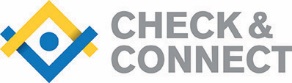 Check & Connect in IowaWho are the Check & Connect points of contact in my AEA/School District?AEA 267: Jackie Fober, Dawn JaegerDavenport Public Schools: Sarah HarrisDes Moines Public Schools:  Kristi EckardGrant Wood AEA: Tammy Beener, Mary Andres, Marti HurstGreat Prairie AEA: Shelli BlazicGreen Hills AEA: Val Giegerich, Deb ZebillHeartland AEA: Rebecca Carver, Suzanne Holmes-Bunde, Brenda Gerdes, and Andrea MathesonIowa Department of Education: Kay Augustine, Bess WoodKeystone AEA: Heather Blackmore, Donna HejhalMississippi Bend AEA:  Barb BrunkenNorthwest AEA:  Jennifer Collins, Theresa Dehn, Erin Potter, Bobbi MehrerPrairie Lakes AEA: Melissa WurthSioux City Public Schools: Sandi O’Brien